Urlaubsgesuch für Schülerinnen und Schüler                                        Die Beurlaubung ist im Reglement zum Schulgesetz unter Art. 37 und Art. 38 geregelt:Ein Urlaub kann einer Schülerin, einem Schüler aus stichhaltigen Gründen (siehe Schulgesetz Art. 37 und 38 unten) gewährt werden.Das Urlaubsgesuch ist rechtzeitig, spätestens, wenn der Grund bekannt ist, im Voraus schriftlich und unterschrieben einzureichen. Es muss begründet sein.Zuständig für die Gewährung eines Urlaubs ist:Die Schuldirektion DOSF bis zu 4 WochenDas Amt für obligatorischen Unterricht für Gesuche von mehr als 4 WochenName, Vorname Schülerin/Schüler	Klasse	 LehrpersonName, Vorname Eltern	 Daten des Urlaubes/der Absenzenvon:      	bis:      Begründung (evtl. auf einem zusätzlichen Blatt):      Wird für weitere Geschwister ein Urlaubsgesuch eingereicht:auf Primarstufe 	Name der Schule       	Name, Vorname Schülerin/Schüler      	auf Orientierungsstufe	Name der Schule       	Name, Vorname Schülerin/Schüler      Datum     	Unterschrift der Eltern …………………………………......Entscheid der Schuldirektion Anzahl bereits bewilligter Urlaubstage im laufenden Schuljahr ................☐	Das Gesuch wird bewilligt.	Der verpasste Lernstoff muss in Eigenverantwortung und in Absprache mit den Lehrpersonen aufgearbeitet werden.☐	Das Gesuch wird abgelehnt (siehe Begleitbrief).	Gemäss Art. 146 des Aufführungsreglements zum Schulgesetz gibt es gegen diesen Entscheid keine Einsprache oder 	Beschwerdemöglichkeit.Datum …………………………	Unterschrift Schuldirektor ………………………………					____________________________________________________________________	Gemäss Reglement zum neuen Schulgesetz, Art. 37 sind stichhaltige Gründe folgende:Art. 37 1a)	ein wichtiges familiäres Ereignis;b)	eine wichtige religiöse Feier oder das Ausüben einer wichtigen religiösen Handlung;c)	eine wichtige Sportveranstaltung oder künstlerische Veranstaltung, an der die Schülerin oder der Schüler aktiv teilnimmt;d)	an der Orientierungsschule ein Praktikum, eine Prüfung oder eine andere Veranstaltung in Zusammenhang mit der Berufswahl, 	sofern dies nicht ausserhalb der Schulzeit stattfinden kann.2	Unmittelbar vor oder nach den Schulferien oder einem Feiertag wird grundsätzlich kein Urlaub gewährt, ausser aus einem der Gründe 	nach Absatz 1.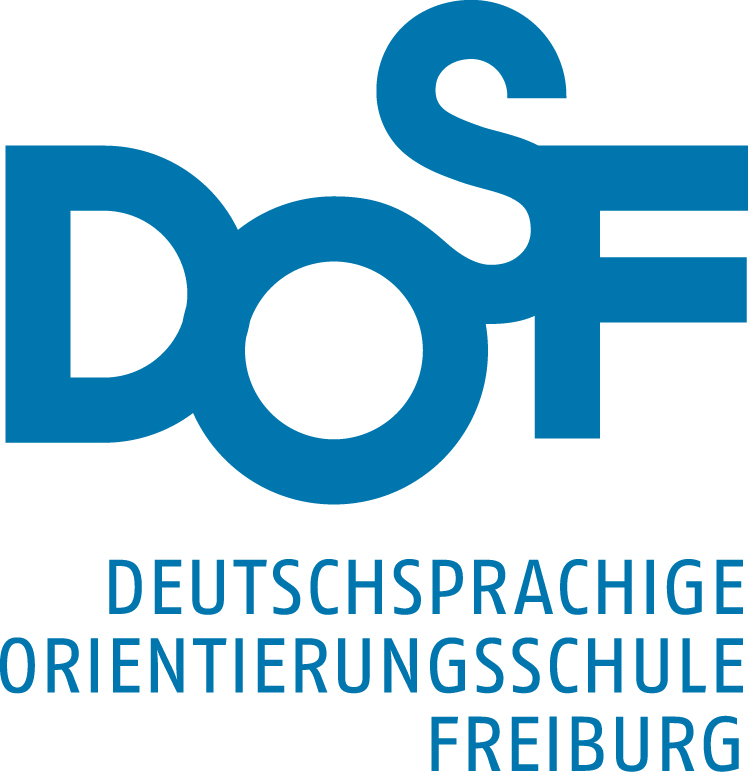 